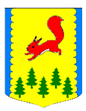 КРАСНОЯРСКИЙ КРАЙПИРОВСКИЙ МУНИЦИПАЛЬНЫЙ ОКРУГПИРОВСКИЙ ОКРУЖНОЙ СОВЕТ ДЕПУТАТОВРЕШЕНИЕО внесении изменений в решение Пировского окружного Совета депутатов от 29.12.2020 №7-52р «О признании утратившими силу решений сельских Советов депутатов, расположенных на территории Пировского района»Рассмотрев заключение по результатам юридической экспертизы муниципального нормативного правового акта, на основании части 1 статьи 48 Федерального закона от 06.10.2003 №131-ФЗ «Об общих принципах организации местного самоуправления в Российской Федерации», руководствуясь Уставом Пировского муниципального округа, Пировский окружной Совет депутатов РЕШИЛ:1. Внести в решение Пировского окружного Совета депутатов от 29.12.2020 №7-52р «О признании утратившими силу решений сельских Советов депутатов, расположенных на территории Пировского района» следующие изменения.1.1. Пункт 2 Решения изложить в следующей редакции:«2. Решение вступает в силу после официального опубликования в районной газете «Заря».2. Решение вступает в силу после официального опубликования в районной газете «Заря».27.05.2021с. Пировское     №12-129рПредседатель Пировского окружного Совета депутатов___________Г.И. Костыгина             Глава Пировского   муниципального округа                         ____________А.И. Евсеев             